PIERCE COUNTY HIGH SCHOOL 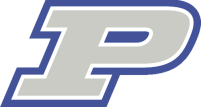                  2022 JV-BOYS SOCCER SCHEDULE Head Boy’s Coach: John Hilton Email: johnhilton@pierce.k12.ga.us Assistant Coach: Russell RotharDate Day Opponent/Time1/19/22 Wednesday@ Wayne County - 6pm2/9/22 Wednesday@ Wayne County - 6pm2/10/22 Thursday @ Long County - 6pm3/10/22 Thursday @ Long County - 6pm